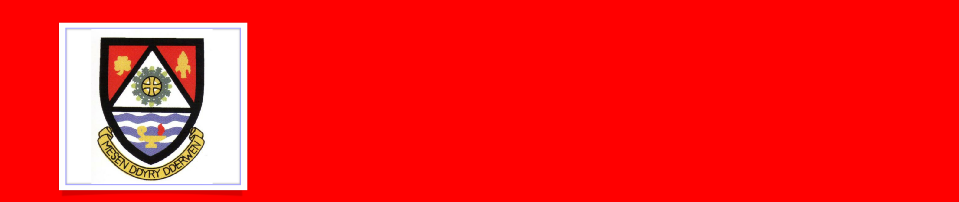     															27th  May  2022**IMPORTANT** Safeguarding – in light of the serious accident this week at Llanfair Caereinion primary, our thoughts and prayers are certainly with those children, their families and staff.  The incident makes us reflect upon our own procedures.  We wish to remind all families that vehicles must stop and be parked in safe places.  Please do not park on double yellows or on the pavements in front of the school.  Be very vigilant of children on pavements and in the carpark.  This is where we highly recommend that children particularly the younger and pre-school years remain with their adults on drop off and collection at all times.  Thank you.    Visitors – it was lovely to welcome Gareth from Stick 2 Expressive Arts Workshop to school to provide a Percussion workshop for every class.  We used a Music Arts Grant for this purpose.  He worked with each class and the children were astounded by the sounds that could be produced.  Bilingualism/Cwricwlwm Cymreig – Gareth from the workshop above will be returning to both KS2 classes after Half term to apply the skills to learn about Welsh composers and contemporary music.  We look forward to it.  Finance –  letters have gone out  to families with money owing for Ladybirds, Breakfast Club and After School Club.  Please load your Parentpay accounts.  The GB has agreed that we cannot offer our wrap around provision until debts are paid for all elements.  Thank you and we apologise in advance that difficult conversations will have to take place after Half Term about accessing our provision so that we can continue to pay for Staffing.      Open Evening – it was such a lovely atmosphere in school on Monday when we opened the doors to parents and families to see children’s work and classrooms.  Thank you to the Friends of the School (Terri, Andy, Carrie and Rachel )in the entrance with refreshments for  donations and a raffle. A total of £32 profit was made.  Friends of the School – they will have a stall at the Jubilee fete selling toys in new or nearly new clean, safe condition.  Please take them to the stall on the day rather than bringing them to school. No books required.  We request that parents of the school present on the day  can be on the stall for 15-30 minutes of your time in order to share the load.   Thank you.   Governing Body – we met for our half termly meeting this week and make the plea for any parents or family members to join the team as we have a vacancy.  It is a rewarding role and Governors often comment on the privilege of being able to come in and see  work and talk to our pupils.  Please contact Mrs Morris should you be interested or know of someone.  Community links – we wish to say thank you to Jasmine Jones a Llansantffraid resident for joining us for May on student placement in Ladybirds and Reception.  We hope you have enjoyed your time.  We have certainly valued your input and smiles.  Pob lwc Jazzy!**REPEAT MESSAGE** Church Links – please see the poster below for the Jubilee Service in Church on the bank holiday Sunday.  Also, our pupils have created portraits of the Queen which will be on display in an exhibition in Church for the whole weekend.  School Council – thank you to the committee under the guidance of Miss Morris for organising the Bingo, again our first fundraiser event in school for the community.  It was such a lovely event and a total of £185 was raised for the desires of the council to purchase cooking equipment.  Also from the refreshments, £31 was raised for Ukraine.  Da iawn Cyngor yr Ysgol.  Jubilee – thank you to Gwen Owen for coming in to school to judge the crowns made by every pupil.  One winner was chosen from each year group (a very hard task) and they will be awarded with a monetary prize after Half Term.  As a whole school we will go  on to the field to enjoy a picnic lunch wearing the crowns.  Thank you to Rachel and Jen for providing the packed lunch bags and their skilful staff assistants.  Finally, each child in the school from Nursery to Year 6 was presented with a 70 year commemorative medal – a lovely gesture from the Llansantffraid Show committee which we thank for.  Ladybirds LatestWe have been busy this week preparing for the Jubilee, making crowns and medals and decorating biscuits for our picnic.  JUN 6th Return to school 15th Yr 5/6 cluster sports 17th Sports Day 1st choice date 22nd Year 1 health screening   24th Pre-School Admission Round Closes 24th Sports Day 2nd choice date 27th Staff INSET day 30th Year 6 Llanfyllin Transition Day 1JUL 1st Year 6 Llanfyllin Transition Day 2  11th Annual Reports out 13th KS2 Cluster Sports 14th Finish for summer 15th Staff INSET dayPre-School Admission Round (Pupils Born Between 01/09/19 – 31/08/20)